Fait à …………………………, le ………………..Réf. : Concerne : Dépistage de la tuberculose par test cutané tuberculinique.Docteur,Votre patient.e Mme/M. ………………………………..………………………… né.e le …………………… a réalisé un test cutané tuberculinique le ………………. Ce TCT a été lu ce …………………………………. par notre Centre de Prévention de la Tuberculose dans le cadre :d’un dépistage prophylactique suite à un contact avec une personne atteinte de tuberculose contagieuse.d’un dépistage systématique : ……………………………………………………………………………………………….Le résultat du test est négatif / douteux (…… mm) selon les critères de lecture repris dans le tableau disponible au verso.  Suite à ce test, nous vous informons que :le dépistage de votre patient.e est complet, clôturé et ne nécessite pas de démarche complémentaire.un second dépistage après la phase anté-allergique sera réalisé chez votre patient.e par notre service.    ……………………………………………………………………………………………………………………………………………….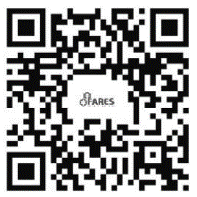 Nous restons à votre disposition pour tout complément d’information. Veuillez agréer, docteur, nos salutations distinguées.Pour le Dr Sizaire Vinciane, directrice du FARESInfirmière FARES : ………………………………..GSM : …………………………………………………..Critères généraux d’interprétation du TCTCritères généraux d’interprétation du TCTCritères généraux d’interprétation du TCTCritères généraux d’interprétation du TCTDiamètre d’induration InterprétationInterprétation< 5 mm	Négatif≥ 5 mm	PositifContact récent avec un cas de TBC contagieuseImmunodépression, y compris VIHTraitements immunosuppressifs tels qu’anti-TNF α ou fortes doses de corticostéroïdes≥ 10 mmPositif Aucun des risques précités chez enfant < 5 ansRisque élevé de développer une TBC active (affections telles que maladie de Hodgkin, lymphome, diabète mellitus, insuffisance rénale chronique ou malnutrition)Risque élevé d’exposition aux BK :Être né ou avoir des parents nés dans une région à forte incidence (> 100/100,000 habitants)Voyager dans une région à forte incidence≥ 15 mmPositif< 5 mm	Négatif≥ 5 mm	PositifInfection par le VIH (indépendamment du nombre de CD4+ et d’un traitement antirétroviral éventuel)Immunosuppression sévère en raison d’un traitement immunosuppresseurs (dont l’anti-TNF-α), d’une transplantation d’organe, d’un stade d’insuffisance rénale terminale avec ou sans dialyse5-9 mmDouteuxContact récent avec un cas de TBC contagieusePersonne ≥ 65 years≥ 10 mmPositif Exposition directe à un patient tuberculeux contagieux ou à du matériel infectéRisque élevé de développer une TBC active (voir tabeau 2)Risque majoré d’exposition au BK10-14 mmDouteux En l’absence de facteur de risque Vaccination BCG au cours des 12 derniers moisVaccination répétée par le BCGVaccination BCG après l’âge de 1 an≥ 15 mmPositif